STOTFOLD TOWN COUNCIL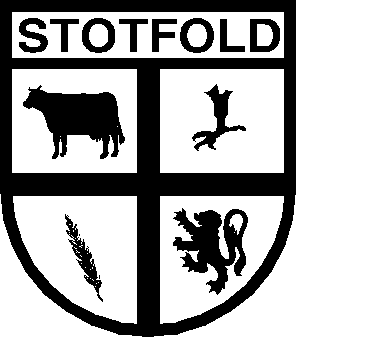 APPLICATION FORM FOR EMPLOYMENTPLEASE COMPLETE ALL SECTIONS OF THIS FORM IN BLACK INK, OR TYPEDALL SECTIONS SHOULD BE COMPLETED.  DO NOT STATE ‘REFER TO C.V.’Present/last appointmentBrief summary of duties and responsibilities in present/last appointmentSecondary education and qualificationsHigher educationPrevious appointments held (most recent first)Only go back ten years, unless previous experience is particularly relevant to the postDetails of relevant experience and other supporting information - please refer to the Job Description and Person Specification for the position applied forFurther informationReferencesPlease tick if you would prefer us NOT to contact your present employer without further reference to yourself  Please give the names and full addresses of two persons to whom reference can be made – the first should be your present/last employer, if applicableDeclarationReturn completed application forms in an envelope marked ‘CONFIDENTIAL - RECRUITMENT’ followed by the vacancy you are applying for.  Post or deliver to:The Town Clerk, Stotfold Town Council, Greenacre Centre, Valerian Way, Stotfold, Hitchin, Herts, SG5 4HGPOSITION APPLIED FOR	 …………………………………………………………………………………………………….Full name	Mr/Mrs/Miss/Dr/Other……..…………………………………………………………………………………Address  	……………………………………………………………………………………………………………………………		……………………………………………………………………………………………………………………………Tel numbers		Home …………………………………………….	Mobile ……………………………………………Email		…………………………………………………………………………………………….Please advise how you heard about this vacancy (delete as appropriate): Stotfold News/Town Council website/Town Council Facebook page/poster/other (please describe)Name and address of employerPosition heldSalary and other benefits (if any)Name and address of employerDate of appointmentLength of notice requiredAre you currently in employment?  YES / NOIf no, please specify when last appointment ended and reason for leavingName of educational establishmentFromToQualifications gainedName of educational establishmentFromToQualifications gainedMembership of professional bodiesMembership gradeDateWas membership gained by examination?EmployerFromMonth/YearToMonth/YearPosition heldSalary on leaving & reason for leavingPlease make full use of this page to provide further supporting information in support of your application.  You may continue on an additional sheet if required (please ensure your name and position applied for is clearly marked).Name:						Position applied for:Relevant experience and other supporting information, continuedPlease place a in appropriate boxYESNO1.	Do you possess a current driving licence?2.	If yes, do you have regular use of a car during working hours?3. 	Are you subject to any legal restrictions in respect of your employment in the UK?	Please provide your National Insurance No. ____________________________4.	Are you, to your knowledge, related to any Member or Officer of Stotfold Town Council?5.	Do you hold any other position that would continue if you were appointed to this position?6.	Have you ever been convicted of a criminal offence?	(Declaration subject to the Rehabilitation of Offenders Act 1974)7.	If you have a disability please tell us about any adjustments we may need to make to assist you at interview:7.	If you have a disability please tell us about any adjustments we may need to make to assist you at interview:7.	If you have a disability please tell us about any adjustments we may need to make to assist you at interview:IF YOU HAVE ANSWERED YES TO EITHER 3, 4 OR 5 ABOVE, PLEASE GIVE DETAILS BELOWIF YOU HAVE ANSWERED YES TO EITHER 3, 4 OR 5 ABOVE, PLEASE GIVE DETAILS BELOWIF YOU HAVE ANSWERED YES TO EITHER 3, 4 OR 5 ABOVE, PLEASE GIVE DETAILS BELOWName:Job Title:Company:Address:Tel no:Name:Job Title:Company:Address:Tel no:I declare that the foregoing information is correct to the best of my knowledge and belief and that in particular I have not omitted any material facts, which may have any bearing on my application.I understand that any subsequent contract of employment with the Town Council will be made only on this basis.  Falsification of information could lead to dismissal.Signed:						Dated:Canvassing of Members or Officers of the Town Council directly or indirectly in connection with this application will automatically disqualify the candidate